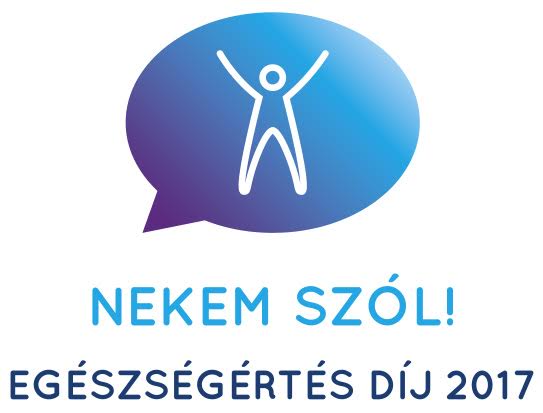 Pályázati űrlapAláírásommal elismerem, hogy a pályázati feltételeket megismertem, a pályázat jogi feltételeinek eleget teszek:Dátum:Aláírás:
Pályázat formai követelményeiA pályázat részei:pályázati űrlap maximálisan kitöltvepályázati törzsanyag – egy darab word, pdf vagy powerpoint formátumú fájl, maximum 5 000 karakter (szóközökkel együtt) terjedelembenmellékletek – excell, pdf, jpg vagy más képformátumban. Az összes melléklet nem érheti el a 15 Mbyte terjedelmet. Mobil applikáció esetében letöltési linket kérünkA pályázatot kérjük elektronikusan benyújtani a nekemszol@vmkomm.hu e-mail címre.További információ: Vidor Eszter
VM.komm Kft.
06-20-4172570
vidor.eszter@vmkomm.hu PÁLYÁZÓ ADATAIPályázó neve:Pályázó képviselője:Telefonos elérhetőség:E-mail cím:Weboldal, amennyiben van:Facebook vagy más social media link:PÁLYÁZAT ADATAIPályázati kategória:Pályázat címe:Mellékletek megnevezése:Pályázat maximum 1000 karakteres zsűrizési összefoglalója: